עזר לצבי פרשת ויקהל-פקודי ופרהקריאת התורה – שתי פרשיות, מקום חיבורם, והוספותט"ז אורח חיים רפב:אוה"ה בי"ט וכו'... וכתב בלבוש... שבשבת שקורים שתי פרשיו' שיש לקרות מנין חצי הקרואים בכל סדרא ונראה דהיינו מנין ז' אבל לא מה שמוסיפים דבזה אין שום חיוב מן הדין:נפש הרב עמ' כקריאת התורה – הוספות עליותשלחן ערוך אורח חיים רפב:במוציאין ס"ת וקורין בו שבעה; ואם רצה להוסיף, מוסיף. הגה: וה"ה ביו"ט מותר להוסיף על מנין הקרואים (רמב"ם פ' י"ב מה"תותשובת מהר"ם וב"י). וי"א דביו"ט אין להוסיף (ר"ן פרק הקורא) וכן נהגו במדינות אלו מלבד בשמחת תורה שמוסיפין הרבה, גם בכל יו"ט אין המפטירין ממנין הקרואים,מותר לקרות עולים הרבה אע"פ שקרא זה מה שקרא זה וחוזר ומברך אין בכך כלום. הגה: ויש אוסרים (מרדכי סוף מגילה), וכן נהגו במדינות אלו, דחוץ מבשמחת תורה, שנהגו להרבות בקרואים ונהגו כסברא הראשונה.קריאת התורה – שתי פרשיות – איזה הפטרהספר אבודרהם סדר הפרשיות וההפטרות...שבת שקורין בה שתי פרשיות כגון ויקהל עם אלה פקודי או אשה כי תזריע עם זאת תהיה נוהגין ברוב המקומות בספרד שמפטירין ההפטרה של הפרשה הראשונה כלומר ההפטרה של ויקהל או של אשה כי תזריע. ויש מקומות שמפטירין ההפטרה של הפרשה שנייה משום דסליק מיניה וכן כתב הרמב"ם ז"ל.קריאת התורה – פרשת פרה מן התורהתוספות ברכות יג. ד"ה בלשוןשלחן ערוך אורח חיים תרפה:זי"א שפרשת זכור ופרשת פרה אדומה חייבים לקראם מדאורייתא, לפיכך בני הישובים שאין להם מנין צריכים לבא למקום שיש מנין בשבתות הללו כדי לשמוע פרשיות אלו שהם מדאורייתא. הגה: ואם אי אפשר להם לבא, מ"מ יזהרו לקרותם בנגינתם ובטעמם (מצא כתוב).ביאור הגר"א אורח חיים תרפה:זופרשת פרה. בתוספות שלפנינו ליתא לא בברכות ולא במגילה י"ז ב' וכן באשרי פרק (ו') [ז'] דברכות ליתא אלא זכור ונסחא משובשת נזדמנה לו:ערוך השלחן אורח חיים תרפה:זועדיפי לעניין הילוך למניין מקריאת המגילה ואע"ג דקריאת המגילה דוחה כל הדברים כמ"ש בסי' תרפ"ז מ"מ הא אפשר לקרותה ביחידית משא"כ פרשיות שבתורה אין קורין אלא בעשרה [ט"ז סק"ב בשם תה"ד] אך גדולי האחרונים תמהו מאין לנו לומר דגם פרשת פרה היא מן התורה דאין שום רמז לזה בגמ' ולכן פסקו דאינה מן התורה [מג"א] ולענ"ד נראה דיש לזה רמז בתורה דהנה בפרשת פרה אדומה כתיב באמצע הפרשה [במדבר יט, י] והיתה לבני ישראל וגו' לחקת עולם ודרשינן בספרי [פיסקא קכ"ד] שתהא נוהגת לדורות ע"ש דאפר פרה אינו תלוי במקדש דגם בזמן האמוראים היה להם אפר פרה כדאמרינן חבריא מדכן בגלילא [חגיגה כ"ה. וע' נדה ו': ברש"י ד"ה קדש] ובסוף פרשה כתיב עוד [במדבר יט, כא] והיתה להם לחקת עולם ומיותר הוא אלא דאתי לעניין קריאת הפרשה אף בזמן דליכא אפר פרה כעניין שאמרו בזבחים [צ'.] למקראה הקדימה הכתוב ופירש"י בנדה שם שיהא קורין בעניין ע"ש וכ"ש בזמן הזה דליכא עצם המצוה שהיתה ראויה להיות בזמן הזה אם היה לנו אפר פרה דוודאי יש לומר שיש חיוב לקרות הפרשה:ברכת פרץ (סטייפלר) פרשת חוקת, עמ' נט (קישור(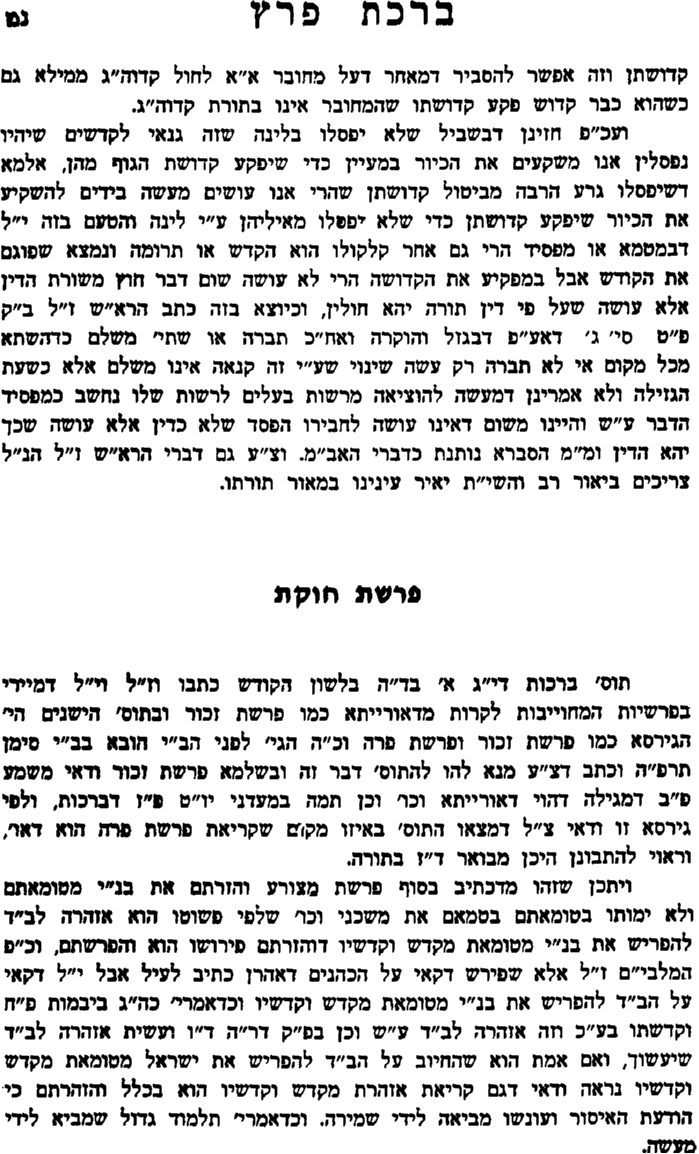 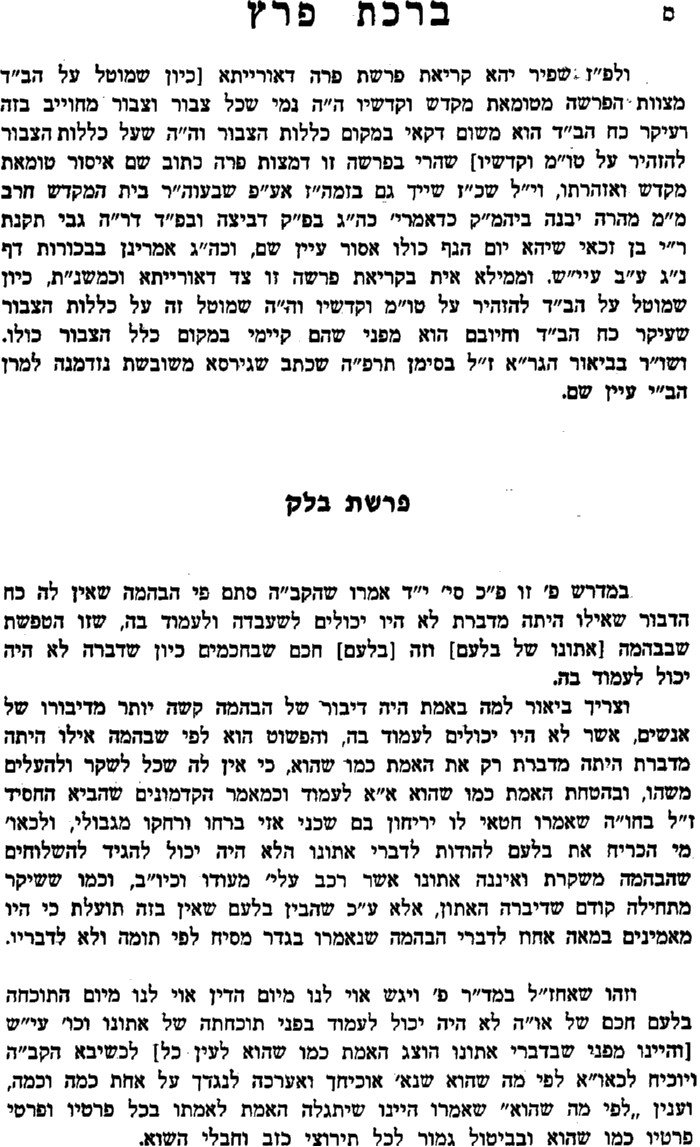 קריאת התורה – פרשת פרה, זכירת מריםמגן אברהם ס:ב ...איתא בכוונות ובכתבים והזכירות הללו הם מ"ע לכן כשיאמר ובנו בחרת יזכור מ"ת, וקרבתנו מעמד הר סיני, לשמך הגדול מעשה עמלק שאין השם שלם, להודות לך הפה לא נברא רק להודות ולא לדבר לשון הרע וזהו מעשה מרים, וזכרתם את כל מצות ה' זהו שבת ששקולה כנגד כל המצות וכשאומר והביאנו לשלום מארבע כנפות הארץ יניח הכנפות של הטלית שעל כתפיו ליפול למטה עכ"ל, ובילקוט פ' בחקותי מביא ג"כ זכור את אשר הקצפת את ה' אלהיך במדבר וגו' זכור בפה ע"ש בשם ספרי ונ"ל שיזכור זה כשיאמר באהבה לאפוקי באותו פעם לא היו אוהבין השם וצריך טעם למה תקנו לקרות פ' עמלק מה שלא תקנו בזכירות אחרים עססי' תרפ"ה וי"ל דמ"ת יש לנו חג עצרת וה"ה שבת ומעשה מרים ומעשה עגל לא תקנו מפני שהי' גנותן של ישראל:תורה תמימה במדבר יט:קכהוראינו להעיר כאן בסוף פרשה זו הערה אחת השייך לענין פרשה זו בכלל, ותכליתה לקיים דעת איזו מן הראשונים שכמעט נדחו מכל האחרונים כדברים שאין להם כל טעם ורמז וסברא, וזה הוא.עיין באו"ח סי' תרפ"ה ס"ז הובא דעה אחת דקריאת פרשת פרה הוי חיוב דאורייתא כמו פרשת זכור, ובמג"א בריש הסימן ובבאורי הגר"א ועוד אחרונים דחו זה מהלכה, מפני כי לא מצינו זה בשום מקום, וגם אין טעם ורמז לחיוב זה.והנה בפסוק כ"ב הביא רש"י בשם מדרש אגדה דכל ענין פרה אדומה, תכליתה ומטרתה, הוא לכפר על מעשה העגל, עיי"ש בכל פרט ופרט באריכות המצייר מערכה מול מערכה, כל פרט שבעבודת הפרה כנגד ענין כמהו במעשה העגל.ועיין מש"כ בפ' עקב (ט' ז') דמצות זכירת מעשה העגל היא מ"ע כשאר המצות, ממה דכתיב זכור אל תשכח את אשר הקצפת את ה' אלהיך במדבר עשו להם מסכה עיי"ש, וכתב המג"א בסי' ס' ס"ק ב' דמה שלא תקנו לקרות פרשה זו כמו פרשת זכירת עמלק, הוא מפני שיש בזה משום גנותן של ישראל, אבל באמת אין טעם זה מספיק לבטל מ"ע דאורייתא וגם מפורש אמרו במגילה כ"ה ב' מעשה עגל הראשון נקרא ומתרגם, ומפרש דאע"פ שיש בזה משום גנותן של ישראל, ניחא להו כי היכי דליהוי להו כפרה, וא"כ גם הכא נימא כן.ולכן נראה לומר בצירוף סברת המג"א, כי ע"פ מדרש אגדה שברש"י שהבאנו דכל מעשה הפרה היא לכפר על מעשה העגל, ולכן כדי לקיים מ"ע דזכירת העגל ועם זה שלא לפרסם מפורש גנותן של ישראל [היכי דאפשר לקיים הענין בלא"ה] תקנו לקרות פ' פרה, ויוצא מזה דקריאת פרשה זו היא מדאורייתא, כמבואר.והנה אף אם נאמר שלא כוונו הראשונים במה שפסקו דקריאת פ' פרה הוי מדאורייתא להסברא שכתבנו, עם כ"ז נראים הדברים כדאי לאמרם:מקור ברוך חלק ב פרק טו סעיף ג הערה ג (קישור)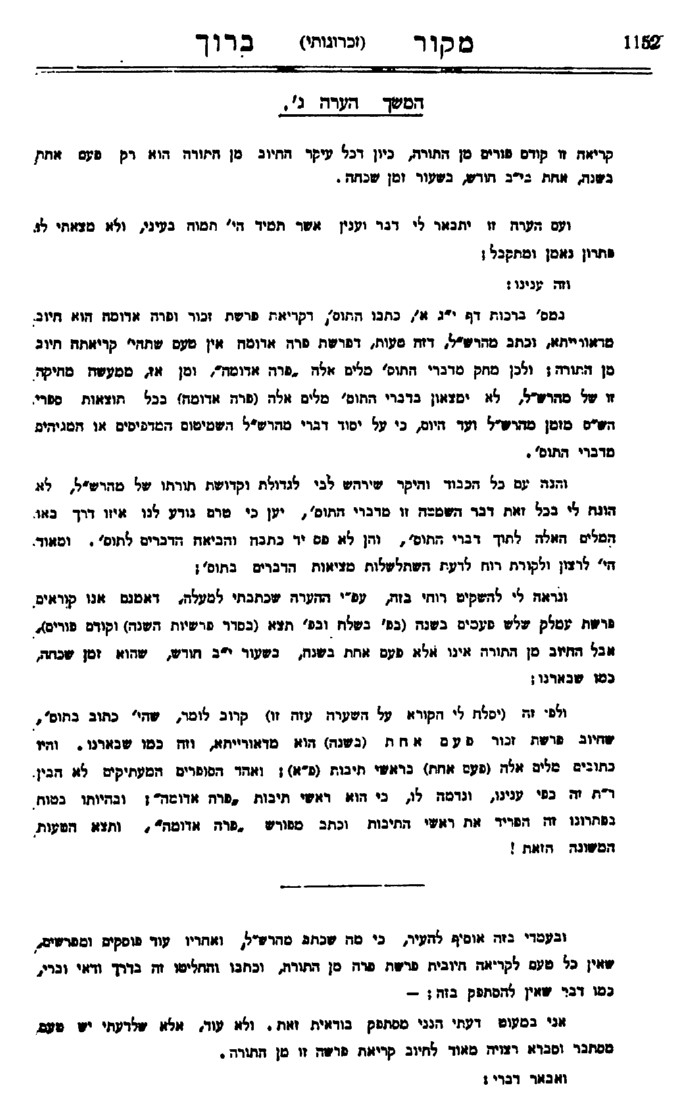 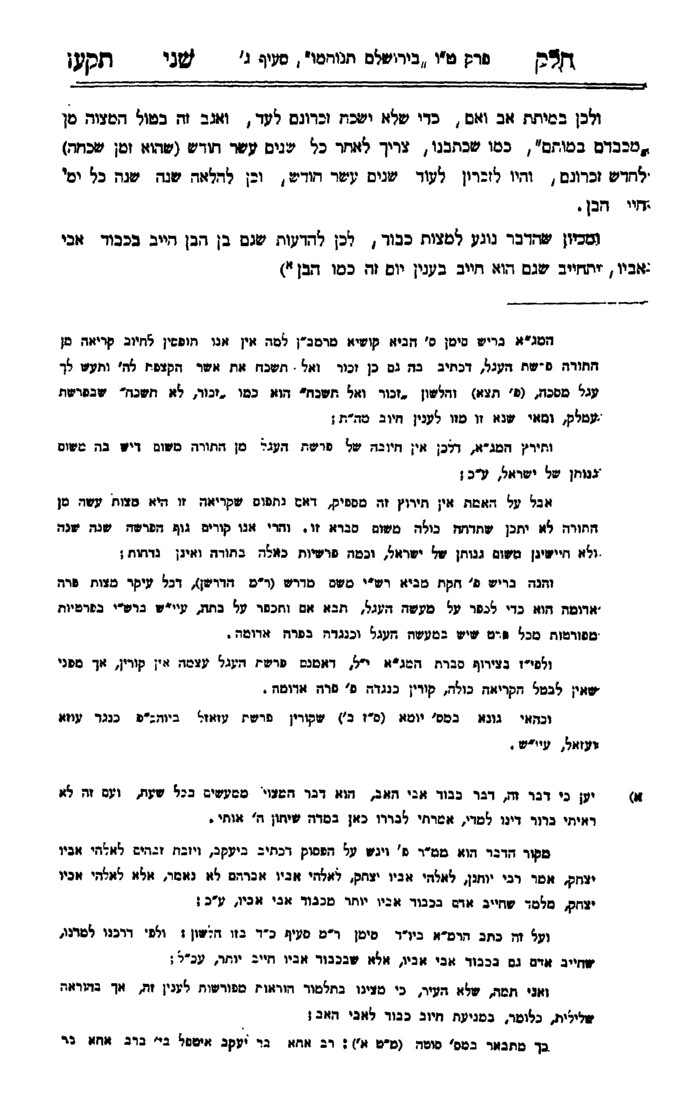 חפץ חיים קונטרס זכירת מריםאיסור הנאה מן המת ומשמשיומשנה למלך הלכות אבל יד:כאשו"ת רבי עקיבא איגר מהדורא קמא סימן מהאיסור הנאה – מתי עכו"םעבודה זרה כט:שלחן ערוך יורה דעה שמט:אמת, בין עובד כוכבים בין ישראל, תכריכיו אסורים בהנאה. ודוקא שהזמינם לצרכו ונתנם עליו, אבל בהזמנה לבד, אפילו עשאם לצרכו לאחר שמת, לא נאסרו, דהזמנה לאו מלתא. וכן אם נתנם עליו ולא הזמינם לכך בתחלה, עדיין לא נאסרו.ביאור הגר"א יורה דעה שמט:א(ליקוט) בין עובד כוכבים. אבל הרשב"א בב"ק כתב בפשיטות דמת עובד כוכבים מותר בהנאה וכ"כ תוס' שם י' א' סד"ה שהשור וכ' הרשב"א שם דהיינו עבד ערל ע"ש וכ"כ בפ' הפרה נ"ד א' וסתר תירוץ ראשון של תוס' וי"ל דוהמת יהיה כו' דליתא דודאי כולה משתמע מוהמת י"ל כמש"ש נ"ד א' אלא א"ק והמת י"ל כ"ד כו' ועוד דפריך בין לרבנן כו' ואם איתא הא משתעי בשור לבד כו' אלא כמסקנא דתוס' בשביל עבד ועובד כוכבים דאיסורא דמת ילפינן ממרים ודוקא ישראלים כמותה עכ"ל שם (ע"כ)יום טוב – מעביר ד' אמות, מלקותשו"ת כתב סופר אורח חיים סימן סחשחיטה – מומר לחלל שבת בפרהסיאשלחן ערוך יורה דעה ב:המומר (ו) להכעיס, יד] אפי' (ז) לדבר אחד, טו] או שהוא מומר לעבודת כוכבים או לחלל שבת בפרהסיא, או שהוא מומר לכל התורה, אפילו חוץ משתים אלו, דינו כעובד כוכבים. (ר' ירוחם). הגה: ומי שאינו חושש בשחיטה ואוכל נבלות בלא תיאבון אף על פי שאינו עושה להכעיס, דינו כמומר להכעיס, (כך העלה הב"י מדברי הרא"ש).רבי עקיבא איגר יורה דעה ב:הלחלל שבת בפרהסיא. בתשב"ץ ח"ג ענין מ"ג ומ"ז כתב דמחללי שבת ליתא אלא בעבודת קרקע וצל"ע הנה במחלל שבת במלאכה דרבנן אי הוי מדרבנן כמומר לכה"ת כולה ושחיטתו אסורה מדרבנן נחלקו בזה האחרונים דעת הב"ה דהוי מומר והפר"ח בק"א חלק עליו והנלענ"ד הנה בתוס' חולין (י"ד ע"א) העלו דאף בשוחט במזיד ובפרהסיא שחיטתו כשירה דמשום פ"א לא נעשה מומר. ויעויין בחי' הר"ן חולין שכתב בשם תוס' הטעם דשחיטתו הראשונה ששוחט לע"א או בשבת בפרהסיא לא נאסרה שאינו נעשה מומר אלא עד גמר השחיטה וראיה לדבר מפ' או"ב דאמרי' ראשון לשולחנו והשני לע"א חייב משום או"ב ואם איתא דשחיטה הראשונה שחיטת מומר חשבי' לי' אמאי מחייבי רבנן והלא אינו שוחט כלל אלא נחירה בעלמא אלא ודאי משמע דלאו שם מומר עליו אלא מאותה שחיטה ואילך ויש דוחים דלא דמי שבת לע"א דבשוחט לע"א דאינו עובד אותה אלא בגמר זביחה הדין הוא דנכשיר שחיטתו הראשונה דנעשית בהכשר אבל שוחט בשבת הרי בתחלת שחיטתו חילל שבת דחובל הוא הלכך אפילו בשחיטתו הראשונה הוי מומר ואין זה כלום אצלי דבשבת נמי לא מחייב עד גמר שחיטה דמקמי הכי הוי מקלקל בחבורה דקיי"ל דפטור אלא שדוחי' עוד דאפשר דשחיטת מומר נהי דמתסרה באכילה מ"מ לא הוי כשחיטת ע"א לטמויי במשא דמ"מ אינו כע"א דהרי קדושיו קדושין. ואם איתא דהכי הוא אע"פ שנעשה מומר בשחיטה ראשונה מ"מ מחייב לרבנן משום או"ב דשחיטה שא"ר מקרי שחיטה כיון דמטהר משום נבילה עכ"ל והנה אע"ג דדחה הר"ן הסברא הראשונה בב' ידים. מ"מ מצינו פה קדוש אומר כן הרמב"ם בפי' המשניות במשנה זו דהשוחט בשבת דכתב להדי' דבמזיד שחיטתו אסורה דבתחלת שחיטתו נעשה מומר ע"ש:  ונמצא למידי' דג' שיטות בזה. דעת הרמב"ם דבשוחט בפרהסיא בשבת הוי שחיטת מומר דבתחלת שחיטה נעשה מומר ודעת הר"ן דשחיטתו כשירה דלא נעשה מומר אלא עם גמר השחיטה דמקמי הכי הוי מקלקל ודעת הסברא האחרונה בר"ן הנ"ל ויכונה בדברינו בשם יש דוחים דבשחיטה הראשונה בין בע"א ובין בשבת הוי שחיטת מומר ואסורה באכילה ואינו מטמא במשא. ויש בזה צד חומרא דהשחיטה הראשונה דשבת אסור באכילה וצד קולא דאף שחיטתו שניה אינו מטמא במשא גם למדנו מדברי הר"ן אלו דהיכי דמטמא במשא משום נבילה לכ"ע לא הוי שחיטה דהוי כנחירה. אבל היכא דמתסרא באכילה ואינו מטמא הוי בכלל שחיטה שא"ר דאפלגו בי' ר"ש ורבנן והנה לכאורה ראיה ברורה להפר"ח הנ"ל דמשום חילול שבת דרבנן לא מקרי מומר ממה דהעלה הר"ן דשחיטתו הראשונה דשבת בפרהסיא דמותר דלא הוי מומר עד גמר שחיטה דמקמי הכי הוי מקלקל והא מ"מ מקלקל הוי איסור דרבנן אע"כ ברור דס"ל להר"ן דמשום מלאכה דרבנן לא הוי מומר. ומדברי הרמב"ם בפי' המשניות הנ"ל אין להביא ראיה בהיפוך די"ל דס"ל דתחלת שחיטה הוי מלאכה דאורייתא דהוי מקלקל ע"מ לתקן אמנם נ"ל ראיה ברורה דגם הרמב"ם ס"ל בזה כהר"ן דהוי מקלקל. וע"כ הא דהוי מומר בתחלת שחיטה היינו במלאכה דרבנן הוי גם כן מומר כדעת הב"ה הנ"ל ומתחלה נאמר מה דיש לתמוה לכאורה באמת על סברת היש דוחים הנ"ל מסוגיא דב"ק (ע"א) דפריך הש"ס אלא שחיטת שבת שחיטה ראויה היא וכו' לוקמי בטבח בפרהסיא במזיד דאסורה באכילה ואינו מטמא במשא והוי בכלל שחיטה שא"ר מש"ה מחייב ר"מ ורבנן פטרי אע"כ ברור דשחיטת מומר מטמא משום נבילה והוי כנחירה ושפיר פריך לא מיבעיא לדעת הר"ן דגם בשבת בשחיטה הראשונה לא נעשה מומר ומותר באכילה אלא אף לשיטת הרמב"ם דהוי שחיטת מומר. מ"מ פריך שפיר כיון דמטמא במשא והוי כנחירה גם לר"מ לא להוי שחיטה אע"כ דמיירי בצנעא ושפיר פריך דשחיטה ראויה היא אבל לומר דשחיטתו הראשונה הוי שחיטת מומר ואסור באכילה ואינו מטמא בודאי התמי' קיימת דלוקי בטבח בפרהסיא ולר"מ הוי שחיטה כמו כל שחיטה שא"ר והוא לכאורה תמיה גדולה ועצומה ולכאורה מוכח כשיטת הרמב"ם הנ"ל דהרי באמת צריכים להבין להר"ן הנ"ל דבתחלת שחיטה הוא מקלקל הא הוי מקלקל ע"מ לתקן וצ"ל עפמ"ש תוס' בשבת (ק"ו ע"א) ד"ה חוץ מחובל. ותוכן דבריהם דלר"י גם לר"ש מקלקל גמור בחבורה פטור ולא מחייב רק בחובל וצריך לכלבו ולר"י גם בזה פטור וע"ז כתבו לחלק לר"י בין חובל וצריך לכלבו ובין כל שוחט דעלמא בב' אופנים או דבחובל וצריך לכלבו פטור דאין דרך לחבול בשביל כלבו. משא"כ בשוחט. או דבחובל וצריך לכלבו אין התיקון מיד בשעת הקלקול אלא לאחר מכן דלאחר שנעשה החבורה בא הדם משא"כ בשוחט מיד בשעת קלקול בא התיקון להוציא מידי אמ"ה לב"נ. ולפ"ז אם נדון על תחלת שחיטה לחייבו תליא בב' תירוצים אלא דלפי תירוץ הא' חייב כיון דהדרך כך לעשות תחלת שחיטה בשביל סופו אבל לאידך תירוצא דבעינן התיקון בשעת הקלקול ממילא בתחלת שחיטה דעדיין לא בא התיקון דהא עדיין לא יצא מידי אמ"ה עד גמר השחיטה הוי כמו חובל וצריך לכלבו דפטור וא"כ י"ל דזהו טעמא דהר"ן דס"ל כסברא ב' דתוס' הנ"ל ובהיות שכן אם נימא כשיטת הר"ן הנ"ל עדיין יקשה על פירכת הש"ס לוקי בטבח בפרהסיא ור"מ מחייב דלא הוי שחיטת מומר כיון דלא מחייב עד גמר שחיטה דמקודם לכן הוי מקלקל ורבנן דפטרי הא אוקימנא מאן חכמים ר"ש. ור"ש לשיטתי' דמחייב בחובל וצריך לכלבו א"כ מכ"ש דמחייב בתחלת שחיטה ונעשה מומר קודם גמר שחיטה והוי שחיטת מומר אע"כ מוכח כשיטת הרמב"ם דאף לדידן הוי שחיטת מומר ומדמחייב ר"מ ע"כ לא מיירי בפרהסיא ושפיר פרכינן ולפ"ז יהא מוכח דאפי' מדאורייתא השחיטה אסורה דמיד בהתחלת השחיטה הוי מלאכה דאורייתא דאם נימא דהוי רק מומר מדרבנן דמקלקל הוי מלאכה דרבנן עדיין לא יתיישב סוגיא דב"ק הנ"ל דהא לענין ד' וה' אזלינן בתר שחיטה דאורייתא כדפרכינן התם אלא למ"ד מעשה שבת דרבנן מ"ט דחכמים דפטרי וא"כ עדיין יקשה דלוקי בטבח בפרהסיא ולר"מ דמקלקל בחבורה פטור הוי רק מומר דרבנן וחכמים דהיינו ר"ש לשיטתיה הוי מומר דאורייתא. אע"כ דגם לדידן הוי מומר דאורייתא וכיון שכן ממילא מוכח לכאורה כסברא א' של תוס' בשבת הנ"ל דחובל וצריך לכלבו דפטור משום דאין דרך וכו' דאלו לסברתם הב' מהראוי דלא יהיה מומר דאורייתא בתחלת שחיטה כיון דאין התיקון בא מיד וכנ"ל:  אמנם מ"מ אין להקשות מזה על סברא ב' של תוס' דנ"ל ברור דכל הויכוח של הר"ן הנ"ל אם הוי מומר בתחלת שחיטה או לא זה רק לפ"מ דנקט הר"ן בטעמא דשחיטה ראשונה לא הוי שחיטת מומר משום דאין נעשה מומר אלא עם גמר השחיטה ונגמר השחיטה בהכשר מש"ה בשחיטה בשבת אם נעשה מומר בתחלת שחיטה הוי הגמר ע"י מומר וכשחיטה אחרת דמי. אבל למה דנקטו תוספות בחולין דבפעם א' לא נעשה מומר ולפי ראייתם מההיא דב' אוחזים מבואר דס"ל דמה שישחוט אח"כ ג"כ לא נאסר וע"כ הטעם דלא מקרי מומר אלא ברגיל בכך ומועד לעבור א"כ בודאי דשחיטת שבת בפרהסיא אף אם מהתחלת שחיטה הוי מלאכה גמורה מ"מ לא מקרי בשביל זה רגיל בכך ולומר כיון דבכל פורתא ופורתא מחלל שבת הוי כעושה פעמים רבות לא נ"ל דמכל מקום כל כוונתו רק למעשה שחיטה זה בפעם א' ולא מקרי מועד לעבור בכך וזהו נ"ל ברור כשמש בעזה"י וא"כ שפיר י"ל דחובל וצריך לכלבו דפטור דהטעם דאין התיקון מיד ובאמת גם בתחלת שחיטה הוי מקולקל ומ"מ לא הו"מ הש"ס לומר דמיירי בטבח בפרהסיא דאף לר"ש דמקלקל בחבורה בחובל וצריך לכלבו חייב ונעשה מומר בתחלת שחיטה מ"מ לא מקרי שחיטת מומר דאפי' מה שישחוט אח"כ מותרת ולכאורה נ"ל להביא ראיה לדעת תוספות הנ"ל עפי"מ דתמהו תוס' בכתובות (דף ל"ד) לשינויא דהש"ס כי קפטרי רבנן אשארא אמאי נקט כלל טבח בשבת הא ר"מ דמחייב בשחיטה שא"ר ק"ו בשחיטה ראויה ונ"ל ליישב די"ל דהברייתא מלתא דפסיקא נקט דחייב בכל ענין אף בטבח במזיד ובפרהסיא וא"כ אי הוי תני טבח לע"א לחוד הו"א דוקא בזה כיון דממילא ע"כ מיירי באומר בגמר זביחה הוא עובדה מש"ה לא הוי שחיטת מומר דכיון דלא הוי מומר רק עם הגמר כבר נעשה השחיטה בהכשר משא"כ בטבח בשבת ס"ד לומר כיון דבתחלת השחיטה נעשה מומר מפסלא השחיטה משום שחיטת מומר לזה קמ"ל דמ"מ חייב ד' וה' והיינו משום דבפ"א דאינו רגיל בכך אינו נעשה מומר וכ"ז לשיטת תוס' חולין אבל לפי"מ דנקטו הראשונים דרק אותה שחיטה מותרת ומטעם דנעשה בהכשר קודם שנעשה מומר ממילא מוכח מכח פירכת הש"ס מדלא מוקי בטבח בפרהסיא היינו דגם לדידן הוי מומר וכנ"ל ומדמחייב ר"מ מוכח דמיירי בצנעא ישאר קושי' תו' דלמ"ל דנקט טבח בשבת וק"ל:  אמנם נלע"ד ליישב קושי' תוס' באופן אחר ובהקדם סוגי' דסנהדרין (ע"ד ע"א) הבא במחתרת וכו' והלכתא דשדינהו בנהרא ועי' הרמב"ן במלחמות שם דדוקא בשיבר בעודו במחתרת אבל ביצא ואח"כ שיבר חייב דבשעה ששברה לא הוי קלבד"מ וכן בגונב כיס מיירי דשלשל ידו ועשאו קטפרס וקיבל וזרקו מיד אבל בזרק לאחר מיכן חייב דבשעה שזרקו לא הוי קלבד"מ ועי' בב"ח חוה"מ (סי' שנ"א) שכתב דגם דעת הרמב"ם כן ודייק כן מל' הרמב"ם פ"ג מהל' גניבה דכתב או שגנב כיס בשבת והיה מגררו עד שהוציא מרשות בעלים שהיא רה"י לרה"ר ואבדו שם הרי זה פטור דקדק למנקט ואבדו שם היינו מיד אבל לא לאחר מיכן ע"ש וזהו ג"כ דעת תוספות בב"ק (דף ע' ע"ב) ד"ה כמאן כרע"ק ע"ש והנה בדרישה סימן הנ"ל כתב דמדכתב הטור גבי מחתרת בשם הר"ר ישעיה דבעינן דוקא שיבר בעודו במחתרת ולא כתב מקודם גבי גונב כיס דבעינן השליכו מיד ע"כ דס"ל לחלק דדוקא במחתרת דמיד שיצא ממחתרת אזדאי לחיוב מיתה דעתה אסור להורגו ול"ש תו קלבד"מ משא"כ בגונב כיס דחיוב מיתה ע"י חילול שבת עוד עליו קאי ולא פקע מיניה מש"ה אף בשדינהו אחר מיכן פטור ויעוין בדרישה (בסי' ש"ן) בההיא דכתב הטור שם גנב ומכר בשבת אם נעשה המכירה באיסור כגון דא"ל עקוץ תאינה וכו' פטור דאיסור שבת ואיסור גניבה באים כאחד וכן טבח בשבת ולע"א פטור וכתב עלה בדרישה דהא דלא כתב רבינו בזה ג"כ דמיתה ותשלומים באים כאחד משום דבאמת אין באים כאחד דמיד ששוחט סימן א' נתחייב מיתה אלא דמ"מ פטור כיון דנתחייב מיתה באותו מעשה בתחלה לא מחייב תו ממון על אותו מעשה וכדמוכח סברא זו בסי' שנ"א (והיינו כדבריו הנ"ל גבי גונב כיס) ע"ש ודברי הדרישה תמוהים לכאורה דאם מדברי הטור בטבח בשבת יהיה מוכרח דאף דנתחייב בתחלת שחיטה לא מחייב ממון א"כ יקשה מזה על סברת הרמב"ן הנ"ל בגונב כיס דהא הך מלתא דטבח בשבת דהוי קלבד"מ הוא סוגיא ערוכה ואיך יתיישב זה לשיטת הרמב"ן ורציתי לדחוק בכוונת הדרישה דלהרמב"ן י"ל דס"ל דלא נתחייב מיתה עד גמר שחיטה דמקודם הוי מקלקל כדעת הר"ן הנ"ל ורק מדקדוק לשון הטור דלא כתב גם בטבח בשבת דאיסור מיתה ותשלומין באין כאחד ע"ז בנה יסודו דס"ל להטור דלא הוי מקלקל ואין באים כאחד ומ"מ פטור מתשלומין. אמנם מלבד דדחוק ורחוק לומר כן בכוונת הדרישה דמבואר בלישנא דמפשט פשיט ליה זה דנתחייב בתחלת שחיטה גם אינו מספיק ליישב שיטת הרמב"ן דיקשה מסוף הסוגי' דב"ק הנ"ל דפריך מי מצית מוקמית מתני' כר"מ וכו' מכלל דבכולהו מתני' מודה וכו'. ובזה יקשה הא לר"ש לשיטתיה דסבר בחובל וצריך לכלבו דחייב וממילא גם בתחלת שחיטה חייב וכמש"כ לעיל א"כ מש"ה מחייב בטבח ביה"כ דכבר נתחייב מלקות בתחלת שחיטה ולזה אחרי המחילה אלף פעמים מכבודו הגדולה של הדרישה זצ"ל נלע"ד דטבח בשבת לא דמי לגונב כיס דדוקא בגונב כיס דלאחר שהוציא לרה"ר שוב אינו מחלל שבת והחיוב מיתה רק על מה שעשה כבר מש"ה חייב בהשליכו לאחר מיכן דעל מעשה השלכה זו אינו חייב מיתה כלל וה"נ כוונת התוס' בב"ק ד"ה כמאן כרע"ק דמיד שבא לאויר החצר ונתחייב משום קלוטה ומה שיורד אח"כ החפץ לקרקע החצר אין בזה חיוב שבת כלל דכבר נח מקודם ברה"י משא"כ בטבח בשבת דאף דנתחייב מיתה בתחלת שחיטה מ"מ גם על הגמר חייב מיתה דהוא ג"כ חובל ואף דלא אתרו ביה שנית מ"מ הוי חייבי מיתות שוגגי' דקיי"ל דפטור וסברא זו הובאה בהקדמת הפ"י לכתובות בחידושי הגאב"ד דק"ק גלוגא זצ"ל בשם הירושלמי במדליק גדיש ונכון בעזה"י:  אמנם יש לעי' במ"ש הרמב"ם פ"ט מהל' גניבה טבח ביה"כ והתרו בו פטור דאינו לוקה ומשלם בזה יקשה הא כבר נתחייב מלקות בתחלת שחיטה והוי הגמר בלי התראה דקיי"ל חייבי מלקיות שוגגי' חייבים בתשלומין וא"כ יתחייב ד' וה' על הגמר למה דכתב הב"ח בדעת הרמב"ם דאזיל בשיטת הרמב"ן בגונב כיס ודאי בפירכת הש"ס מכלל דכולה מתני' מודה ר"ש שפיר כתבנו דהרי כל הסוגי' אזיל אליבא דר"ל דחייבי מלקיות שוגגי' פטורי' מתשלומי' ולדידי' קיימא סברתנו דגם בשעת הגמר חייב מלקות אבל לדינא על הרמב"ם יקשה כנ"ל:  ולזה מוכרח לענ"ד בהחלט דעת הרמב"ם כדעת הר"ן דבתחלת שחיטה הוי מקלקל ולא מחייב מיתה עד הגמר וא"כ יקשה איך כתב הרמב"ם בפי' המשניות דשוחט בפרהסיא בשבת דשחיטתו אסורה דבתחלת שחיטה נעשה מומר הא הוכחנו דהוי מקלקל אע"כ דטעמא דהרמב"ם דמ"מ מקלקל הוי מלאכה דרבנן והוי מומר מדרבנן והיינו כדעת הב"ה הנ"ל דבמומר לחלל שבת בדרבנן הוי מומר מדרבנן ושחיטתו אסורה ולפ"ז י"ל קושי' תוספות דכתובות הנ"ל דהנה אף דמשני באומר בגמר זביחה הוא עובדה מ"מ למה דמסקי' גבי שור הנסקל שמסרו לשומר ממילא ה"נ יש לאוקמי ההיא דטבח לע"א בכה"ג וא"צ לאוקימתא דבגמר זביחה עובדה דאף דנאסרה מתחלת שחיטה מ"מ כיון דיכול לומר הרי שלך לפניך כדמוכח בשור הנסקל דקודם גמר שחיטה יכול לומר הש"ל והוי גורם לממון וכיון שכן י"ל דאי הוי נקט רק טבח לע"א לא היינו מוכרחים לאוקמי בטובח ע"י אחר דיש לאוקמי בהיפוך באומר דרק בתחלת זביחה עובדה ומש"ה לא הוי קלבד"מ דבשעת הגמר דאתי עלה חיוב ממון ליכא כאן חיוב מיתה וכההיא דגונב כיס הנ"ל וממה דלא הוי שחיטת מומר ליכא למידק דמיירי באומר בגמר זביחה עובדה די"ל דמיירי בשוגג וא"כ לא היה נשמע הדין דטובח ע"י אחר חייב ד' וה' לזה נקט טבח בשבת דבזה בודאי חייב מיתה גם בשעת הגמר והוי קלב"מ ומוכח דמיירי בטובח על ידי אחר ומעתה שבררנו בעזה"י דדעת הרמב"ם בזה כהר"ן דבתחלת שחיטה ליכא חילול דאורייתא דהוי מקלקל ורק שחיטתו אסורה מדרבנן דמדרבנן הוי מומר וצריכין אנו ליישב מה דהקשינו לעיל דמאי דפרכינן שחיטת שבת שחיטה ראוייה דלמא מיירי בפרהסיא ולר"מ לא הוי רק מומר מדבריהם ור"ש לשיטתי' דמקלקל בחבורה חייב הוי שחיטת מומר דאורייתא נראה לעניות דעתי לפי מ"ש הב"ש (סי' קמ"א סקמ"ז) דמומר לאו בר שליחות הוא כמו ע"א ושכן משמע מהרמב"ם ע"ש וכ"כ ג"כ במג"א (סי' קפ"ט) וא"כ י"ל דליכא לאוקמי בטבח בפרהסיא כיון דע"כ מיירי בטובח ע"י אחר וכיון דמיד בתחלת שחיטה נעשה מומר מדבריהם שוב בטלה השליחות ואינו חייב על הגמר ואף שכתבנו דלענין ד' וה' תליא בדאורייתא כדמוכח מפירכת הש"ס אלא למ"ד מעשה שבת דרבנן וכו' לעד"נ דדוקא לענין שחיטה ראוייה בזה הסברא דכל שהשחיטה עשה פעולה להוציא מידי איסור דאורייתא מקרי שחיטה ראוייה וכן לענין שחיטת מומר כיון דמ"מ הועיל השחיטה דאינו מטמא מדאורייתא שם שחיטה עליו ולא שם נחירה עליו משא"כ בענינים אחרים כל דלא נתקיים הענין מדרבנן ממילא פטור מהממון ועי' במל"מ רפ"ז מהל' תרומות וא"כ י"ל לענין שליחות אף במקום דהוי רק מומר מדרבנן בטלה השליחות ולא מתחייב בד' וה' וא"כ מדמחייב ר"מ מוכח דאיירי בצנעא ושפיר פריך ולפ"ז אפשר דבזה מיושב ג"כ תמיהתנו על היש דוחים הנ"ל די"ל ג"כ הכי דאף דלא ס"ל בזה כהרמב"ם דנעשה מומר בתחלת שחיטה מ"מ י"ל כיון דלדידהו דגם באותה שחיטה נעשה מומר הרי דס"ל כיון דהכשר שחיטה ועשייתו מומר בהדדי קאתי מקרי שחיטת מומר ה"נ י"ל לענין שליחות כיון דבאותו שליחות באותו מעשה בגמר השליחות נעשה מומר הוי בכלל אין שליחות למומר וכעין זה כתבו תוס' כתובות (דף י"א) בגר קטן כיון דבאותו מעשה השליחות נעשה ישראל אינו בכלל אין שליחות לנכרי ה"נ י"ל בהיפוך דאם באותו מעשה נעשה מומר הוא בכלל אין שליחות למומר ועדיין יש לפקפק כיון דהם סוברים דאין שחיטת מומר משוה נבילה ואינו בכלל ע"א י"ל דג"כ אינו בכלל ע"א לענין ביטול שליחות ויש לחלק עכ"פ להרמב"ם י"ל כנ"ל. היוצא לנו מדברינו בעזה"י דדעת הר"ן דמשום חילול שבת דרבנן לא הוי מומר ולהרמב"ם הוי מומר:בית דין – שלא להעניש בשבתסנהדריןרמב"ם הלכות שבת כד:זאין עונשין בשבת אף על פי שהעונש מצות עשה אינה דוחה שבת, כיצד הרי שנתחייב בבית דין מלקות או מיתה אין מלקין אותו ואין ממיתין אותו בשבת שנאמר +שמות ל"ה+ לא תבערו אש בכל מושבותיכם ביום השבת זו אזהרה לבית דין שלא ישרפו בשבת מי שנתחייב שריפה והוא הדין לשאר עונשין.גור אריה ויקרא יט:כ תהא בקריאה שהדיינים וכו'. ויראה לי מה שנקרא מלקות "בקורת", ולא כתב שם המלקות בשם 'מלקות', מפני כי עיקר המלקות הוא הקריאה, שמכין אותו ואומרים לו תוכחות ודברים קשים, וזהו עיקר (התוכחה) [המלקות]. ולפיכך נקרא המלקות על שם הקריאה, שמקריא לו גדול הדיינין (כריתות יא.). ולפיכך לא היה הקריאה רק במלקות, ולא במיתה, מפני שבמלקות היו מיסרין אותו וקוראין לו "אם לא תשמור לעשות" (דברים כח, נח), כאדם המייסר את בנו שלא יעשה עוד, ואומר לו תוכחות, ולא שייך זה במיתה, לפיכך שם מלקות "בקורת":שלחן ערוך אורח חיים שלט:דאין דנין. הגה: ולכן אסור לתפוס ולהכניס לבית הסוהר מי שנתחייב איזה עונש כדי שלא יברח, וכל שכן שאסור להלקותו דהוי בכלל דין; ואם יברח, אין עלינו כלום (ב"י סוף סימן רס"ג בשם שבולי הלקט)מגן אברהם שלט:גאין דנין... כתב הרמב"ם פכ"ד אין עונשין בשבת שאע"פ שהעונש מ"ע אין דוחה שבת כיצד הרי שנתחייב מיתה או מלקות אין מלקין שנא' לא תבערו אש וה"ה לשאר עונשין וכ' המ"מ שמנאה הרמב"ם במנין המצות ע"כ ובאמת במנין המצות סי' שכ"ב משמע דוקא בדבר שיש בו חילול שבת אסור מדאורייתא וכ"מ בגמ' שבת דף ק"ו גבי הבערה ע"ש ואפשר דבמלקות נמי איכא חילול שבת כגון שעושה חבור' וצ"ע ואפשר דמרבוי דקרא דבכל מושבותיכם נפקא לן שאין דנין כלל וצ"ע בסנה' דף ל"ה משמע דוקא בדבר שיש בו חילול שבת וכ"מ בתו' שם ודיני ממונו' אין דנין גזיר' שמא יכתוב...הערות רבי עקיבא איגר שםכדי שלא יברח. ואם רצה לברוח לעגן אשתו מותר לחבשו תשו' שבו"י ח"א סי' י"ד:וכל שכן שאסור להלקותו. ומ"מ באומר סוכה שאיני יושב דהדין דמכין אותו עד שתצא נפשו לקיים העשה ולא בדרך עונש י"ל דמותר בשבת משבצות זהב בפתיחה להל' שבת:שו"ת אבני נזר חלק אורח חיים סימן מושו"ת אבני נזר חלק אורח חיים סימן רכחארץ הצבי עמ' רסזדברי הרב עמ' קעבמידות שהתורה נדרשת בהם – ל"ט מלאכותשבת מט: פני יהושע שבת מט:שם הדר יתבי וקמיבעיא להו הא דתנן אבות מלאכות ל"ט כנגד מי. כתבו בתוס' משום דהרבה מלאכות יש דדמיין להדדי מש"ה מיבעיא להו כנגד מי, ולפי"ז צ"ל דלא שמיע להו להנך אמוראי הך ברייתא דר' נתן דמייתי הש"ס בפרק כלל גדול (דף ע' ע"א) דיליף ל"ט מלאכות מדברים הדברים אלה הדברים. או אפשר דאע"ג דשמיע להו אפ"ה לא משמע להו דבעיקר מנין המלאכות סמכינן אהך דרשא דלא הוי אלא חושבנא גימטריא בעלמא אלא על כרחך דעיקר מנין המלאכות ידעינן להו ממלאכת המשכן או ממנין מלאכה ומלאכה שבתורה ולבתר דידעינן להו הך מנינא שפיר שייך למידרש מדברים הדברים אלה הדברים לחלק ולחייב ל"ט חטאות כמו שכתבו התוס' שם בד"ה יכול שאם עשאן ע"ש. מיהו לפי המסקנא שפיר יש לפרש עוד בענין אחר דודאי ל"ט מלאכות ילפינן להו מדר' נתן אלא דאפ"ה קשיא להו להנך אמוראי אלישנא דמתניתין דקתני ארבעים חסר אחת ולא קתני אבות מלאכות ל"ט ובהא מסיק שפיר דכיון שהן כנגד מלאכה ומלאכה שבתורה א"כ אתי שפיר אע"ג דלקושטא דמילתא ארבעים הוא דכתיבא אפ"ה קים להו לרבנן דבציר חד ולא הוי ממנינא והיינו או ויבא הביתה לעשות מלאכתו או והמלאכה היתה דים. ולמ"ד נמי דהוי כנגד מלאכת המשכן נמי איצטריך למיתני חסר אחת לאפוקי מדרבי יהודה כדמסיק הש"ס לקמן (דף ע"ה ע"ב) ועיין שם בתוס', כן נראה לי וק"ל:פני יהושע בבא קמא ב.בתוספות בד"ה ולר"א אמאי קרי ליה אב וא"ת דנימא נפ"מ לענין התראה וכו'. לכאורה דברי תוספות תמוהים שלא אמרו בגמרא ולר"א מאי איכא בין אב לתולדה כמ"ש לעיל אלא אמאי קרי ליה אב וא"כ יש לפרש דהיא גופיה קשיא ליה מאי ראו החכמים לקרות לזו אב ולזו תולדה וא"כ צריך להתרות לתולדה משום אב ולא אמרו שכולם אבות הן, דבשלמא לרבנן אין להקשות כן דלדידהו לעולם אין קורין אבות אלא ל"ט כיון דאית להו דלא מחייב אתולדה במקום אב צ"ל דנפקא מקרא דברים הדברים אלה הדברים שנלמד מגימטריא שאין כאן אלא ל"ט מלאכות חטאות. או ר"ל ממלאכה ומלאכה שבתורה וא"כ ראו חכמים לחלק כל מלאכות שבעולם על ל"ט מלאכות חלוקים לומר שכולם נכללו באותן ל"ט אלא שביררו החשובים מכל מין להיות אבות והשאר תולדות מלאכות השוין לאבות כל אחת למינה וא"כ אין שייך להקשות ואמאי קרי ליה דאי אפשר לקרות לכולן אבות כדפרישית לכך פריך מאי נפ"מ פירוש מה רמזה התורה באמת שיש ל"ט מלאכות כיון שמצינו יותר שהם כיוצא בהם לחיובא ומשני שהרמז הוא לחיוב חטאת אבל לר"א לא שייך להקשות מאי נפ"מ אלא אמאי קרי לה פי' למה קרי לזו אב ולזו תולדה ולא אמרו שכולן אבות הן ולהתרות לכל אחת בשמה ולא מקשה תוספות מידי.  ואפשר שלזה כיוונו תוספות באמת בתירוץ שני שכתבו ועוד י"ל דזהו מה שמתרץ הך דהוי במשכן חשיבא קרי לה אב וצריך להתרות, פירוש לפירושן שהתרצן גילה סברא זו שהמקשן היה סובר דכיון שלא מצינו שום חשיבות במלאכה אחת יותר מחברתה וגם לא בא המספר ל"ט בשום מקום לר"א היה לו לקרות לכולם אבות ולהתרות לכל אחת בשמה, ועל זה השיב התרצן דמצינו חשיבות לאותן שהיו במשכן לקרותן אב ולהתרות בשמה, כן נראה לי בפירוש התוספות אף שקצרו בלשונם וצ"ע ודו"ק:דברי מנחם (כשר) ח"ב עמ' א (Hebrewbooks Link) בענין ל"ט מלאכותטומאה הותרה בציבור, טומאה דחויה בציבור, קרבן שזמנו קבועתוספות סנהדרין יא: ד"ה דטומאהמשנה תמורה ב:א...יש בקרבנות הצבור מה שאין בקרבנות היחיד שקרבנות הצבור דוחין את השבת ואת הטומאה וקרבנות היחיד אינן דוחים לא את השבת ולא את הטומאה אמר רבי מאיר והלא חביתי כהן גדול ופר יום הכפורים קרבן יחיד ודוחין את השבת ואת הטומאה אלא שזמנן קבוע:רמב"ם הלכות ביאת מקדש פרק ד'ח: ואין הציץ מרצה אלא בזמן שהוא על מצחו שנאמר והיה על מצחו תמיד לרצון להם לפני י"י.ט: כל קרבן שאין קבוע לו זמן אינו דוחה לא את השבת ולא את הטומאה...יב: כיצד דוחה את הטומאה, הגיע זמנו של אותו קרבן והיו רוב הקהל שמקריבין אותו טמאין למת, או שהיו הקהל טהורים והיו הכהנים המקריבין טמאים למת, או שהיו אלו ואלו טהורין והיו כלי השרת טמאים למת, ה"ז יעשה בטומאה ויתעסקו בו הטמאים והטהורים כאחד ויכנסו כולן לעזרה, אבל הטמאים בטומאה אחרת כגון זבין וזבות ונדות [ויולדות] וטמאי שרץ ונבלה וכיוצא בהן, לא יתעסקו ולא יכנסו לעזרה ואע"פ שנעשה בטומאה, ואם עברו ועשו או נכנסו לעזרה חייבין כרת על הביאה ומיתה על העבודה, שלא נדחית אלא טומאת המת בלבד.טו: ומפני מה מחזירין על הטהור מבית אב אחר, מפני שהטומאה לא הותרה בציבור אלא באיסורה עומדת ודחויה היא עתה מפני הדחק, ואין דוחין כל דבר הנדחה אלא במקום שאי אפשר ומפני זה צריכה ציץ לרצות עליה.  טז: ומנין שטומאת מת דחויה בציבור שנאמר ויהי אנשים אשר היו טמאים לנפש אדם, כך למדו מפי השמועה שאנשים יחידים הם שידחו לפסח שני אם היו טמאים, אבל ציבור שהיו טמאי מת אינן נדחין אלא הטומאה תדחה ויעשו פסח בטומאה, והוא הדין לכל קרבן שקבוע לו זמן כפסח שהוא דוחה את הטומאה. יז: והרי הדבר מפורש בכתובים שנאמר שם כי רבת בקהל אשר לא התקדשו והלוים על שחיטת הפסחים לכל לא טהור [להקדיש לה'] כי מרבית העם רבת מאפרים ומנשה יששכר וזבלון לא הטהרו, ומהו זה שנאמר כי אכלו את הפסח בלא ככתוב מפני שעיברו אותה השנה מפני הטומאה שנאמר ויועץ המלך ושריו וכל הקהל בירושלים לעשות הפסח בחדש השני כי לא יכלו לעשותו בעת ההיא כי הכהנים לא התקדשו למדי, וכבר ביארנו בקידוש החודש שאין מעברין את השנה לכתחלה מפני הטומאה.  יח: ועוד אחרת היתה שם באותה השנה, שעיבר חזקיה המלך את השנה ביום שלשים של אדר שראוי להיות ראש חדש ניסן ועשה אותו החדש אדר שני ולא הודו לו חכמים שאין מעברין ביום זה כמו שביארנו בקידוש החדש, ומפני דברים אלו שעשה שלא כהלכה נאמר כי אכלו את הפסח בלא ככתוב, וביקש רחמים על עצמו ועל החכמים שהסכימו על מעשיו שנאמר כי התפלל יחזקיהו עליהם לאמר ה' הטוב יכפר בעד ונאמר וישמע ה' אל יחזקיהו וירפא את העם שנרצה קרבנם.נפש הרב עמ' יח הערה 23ברכת המזון בונה ברחמיו ירושליםשלחן ערוך אורח חיים קפח:דנוסח ברכה זו פותח בה: רחם ה' אלהינו, או נחמנו ה' אלהינו, וחותם בה: בונה ירושלים או מנחם ציון בבנין ירושלים; ואין לשנות הנוסח משבת לחול, דבין בשבת בין בחול אומר נוסחא אחת. הגה: וי"א דאומרים בונה ברחמיו ירושלים, וכן נוהגין (מרדכי סוף ברכות).ביאור הגר"א אורח חיים קפחנוסח כו'. לשון רמב"ם ועתוס' שם ד"ה מתחיל כו' וכ"כ הרא"ש ותר"י והביאו ראיה מירושלמי שמביאו תוס' שם מהו לומר כו' טופס כו' אלמא שאין לשנות הנוסחא בשבת וערש"י ד"ה ובשבת כו' אבל הרי"ף כת' שבשבת יאמר נחמנו ה' אלהינו כו' ובחול יאמר רחם כו' וכ"ה ברוקח וכן עיקר וכן הוא על דרך הקבלה:  וחותם כו' או כו'. שם מ"ט א' כר"נ ברי"ף ורמב"ם כ' מנחם עמו כו' אלא שהקשה הר' אפרים עליו ממש"ש אר"ח גבורתא כו' אף שיש מתרצים כיון שלא אמר ובונה אלא בבנין לא הוי חותם בשתים אבל תר"י הקשה דהא בהביננו חשיב וישמחו צדיקים בבנין עירך בשתים וכת' הרא"ש אבל ציון כו' לא הוי תרתי דציון וירושלים חדא הוא:נפש הרב עמ' קמחעמוד הענן – גילוי שכינהספורנו שמות מ:לד, לוויכס הענן . תכף אחר שכלה משה את המלאכה הצריכה להשרות השכינה, והיא מלאכת ההקמה והעבודה בו, כסה הענן ושרתה שכינה: ובהעלות הענן . וכל כך היתה שריית השכינה קבע במשכן שלא היה מסתלק כלל משם עד שהיו ישראל צריכים לנסוע. וזה לא היה בשילה ולא בבית ראשון ולא בבית שני. אבל יותר מזה יהיה בבית שלישי יוב"ב כאמרו ואני אהיה לה נאם ה' חומת אש סביב ולכבוד אהיה בתוכה (זכריה ב, ט):חופה וקידושין – ברכת איסורין – על העריותרא"ש כתובות א:תורת משה השלם (חתם סופר) דברים עמ' עט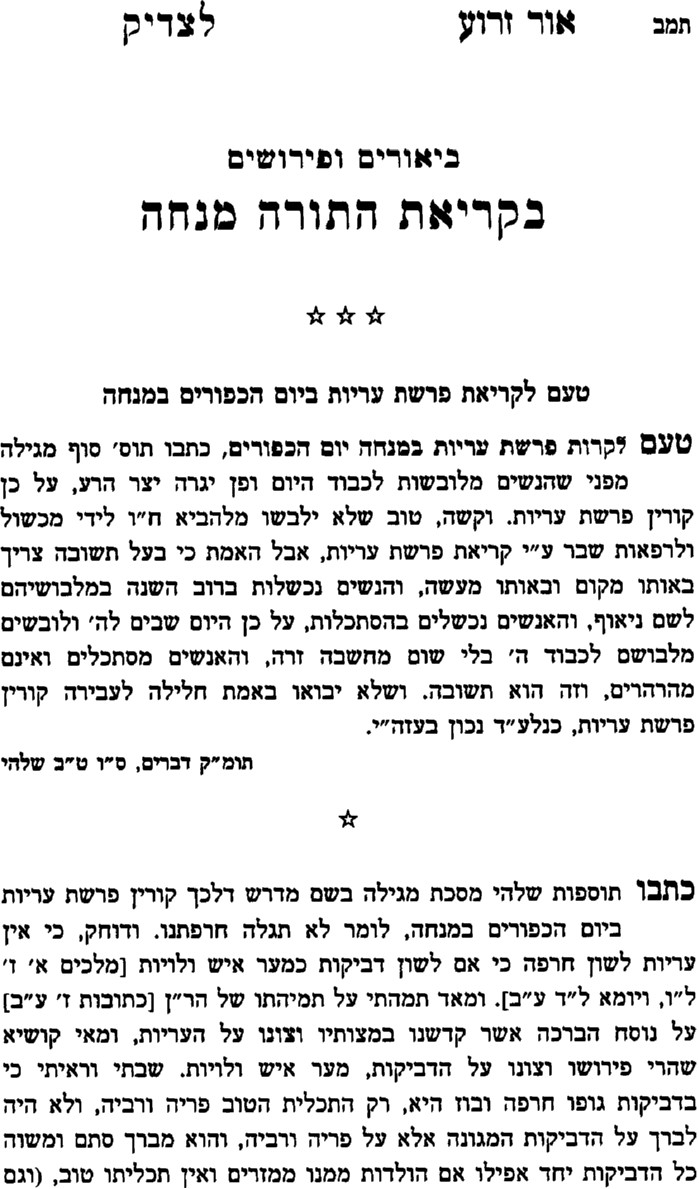 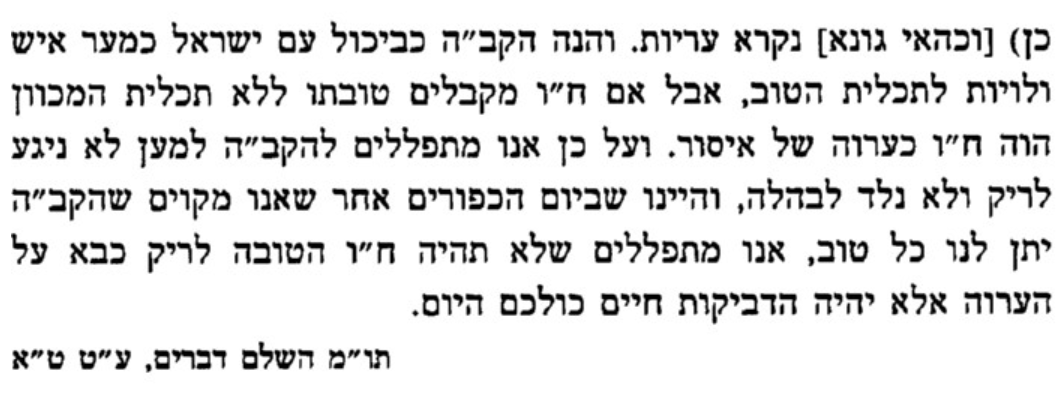 קדושת כהונה – שני סוגים, המשתמש בכהונה מעלגינת אגוז עמ' רטבילת כלים – הוספת קדושה, לגייר הכליםאיסור והיתר הארוך שער נח אות עואחר שעושין המריקה בחמין ושטיפה בצונן צריכין לטבול כל הכלי מתכת שנגעלין. וכן הכלים שנתלבנו כדאיתא לעיל מוטהר ואפילו כלים חדשים. ומדהוציא קרא בלשון טהרת גיעול כנעני. ש"מ שאין טובלין אלא הנקנין מן הכנעני דומיא דכלי מדין והטעם מפרש בירושלמי שהטבילה הוא בשביל שנכנס לקדושת ישראל ודומ' לכנעני הנכנס לקדושה ע"י טבילה ואע"פ שקודם שקנאו מן הכנעני היה גם כן מותר להשתמש בו היינו משום שאותו תשמיש לא היה בקדושה עכ"ל. ואמר ר"י ומאחר שהטבילה להעביר הטומאה צריך טבילה אף לצונן והכי נהגינן ואפי' כלי משתאות שעיקר תשמישו ע"י צונן. ואפי' בברכהא):טומאה הותרה בציבורשו"ת זכר יצחק חלק א סימן פ אות ו  לקוטים שונים (מן הכתב ומפי השמועה)במה דפליגי ביומא ו, ב אם טומאה הותרה בצבור או דחויה, יש לפרש דפליגי אם הקרבה בטומאה הוי איסור כשאר איסורים, או שמלבד האיסור יש כאן דין פסול שפוסל את הקרבן ופסול להקריב למזבח. ומ"ד דחויה סובר שהוא רק איסור ורבתה תורה דבצבור נדחה האיסור, אבל מ"ד הותרה סובר דאיכא כאן גם דין פסול, ובפסול לא שייך דיחוי כמו"ש התוס' במנחות מט, ב דאם באחור ההקרבה אחרי תמיד של בין הערבים היה נפסל הקרבן לא היינו אומרים בזה דעשה דפסח דוחה השלמה, דאם נפסל ל"ש דחייה, וה"נ עכצ"ל דהתורה התירה את הטומאה בצבור.